ЧЕРКАСЬКА ОБЛАСНА РАДАГОЛОВАР О З П О Р Я Д Ж Е Н Н Я29.10.2020                                                                                        № 444-рПро надання одноразовоїгрошової допомогиВідповідно до статті 56 Закону України «Про місцеве самоврядування
в Україні», рішень обласної ради від 29.12.2006 № 7-2/V «Про затвердження Положення про порядок та умови надання обласною радою одноразової грошової допомоги» (зі змінами), від 20.12.2019 № 34-47/VІI «Про обласний бюджет Черкаської області на 2020 рік» (зі змінами), враховуючи відповідні заяви депутатів обласної ради:1. Виділити виконавчому апарату обласної ради кошти в сумі
259 680,00 грн (головний розпорядник коштів – обласна рада, КПКВК 0113242 «Інші заходи у сфері соціального захисту і соціального забезпечення»)
для надання одноразової грошової допомоги громадянам за рахунок коштів обласного бюджету:2. Фінансово-господарському відділу виконавчого апарату обласної ради провести відповідні виплати.3. Контроль за виконанням розпорядження покласти на керівника секретаріату обласної ради ПАНІЩЕВА Б.Є. та начальника фінансово-господарського відділу, головного бухгалтера виконавчого апарату обласної ради РАДЧЕНКО Л.Г.Перший заступник голови						В. ТАРАСЕНКО1Андрієнко Яків Васильович, м. Черкаси2000,002Балибердін Володимир Миколайович, м. Кам’янка600,003Баранова Віта Сергіївна, Драбівський р-н, с. Кононівка5000,004Батир Віталій Миколайович, Чорнобаївський р-н, с. Лукашівка5000,005Безпала Марія Феодосіївна,Городищенський р-н, с. Петропавлівка615,006Білан Станіслав Іванович, Городищенський р-н, с. Воронівка615,007Бикова Тетяна Юріївна, м. Христинівка1000,008Бичок Микола Іванович, м. Кам’янка600,009Бойко Максим Васильович,Корсунь-Шевченківський р-н, с. Гарбузин1000,0010Бондаренко Віра Пантеліївна, м. Кам’янка600,0011Василюк Анатолій Данилович,Городищенський р-н, с. Воронівка615,0012Веченков Владислав Олександрович, м. Корсунь-Шевченкіський800,0013Вовкотруб Василь Васильович, смт Катеринопіль1000,0014Войтенко Петро Петрович, Драбівський р-н, с. Михайлівка5000,0015Волошин Анатолій Васильович, м. Кам’янка600,0016Волошин Євгенія Анатоліївна, м. Кам’янка600,0017Волошин Наталія Миколаївна, м. Кам’янка600,0018Волошин Тетяна Іванівна, м. Кам’янка600,0019Вольф Валентина Костянтинівна, м. Кам’янка600,0020Ганич Таїсія Карпівна, Городищенський р-н, с. В’язівок615,0021Глущенко Ольга Олексіївна, смт Катеринопіль1000,0022Гнидюк Василь Дмитрович, Городищенський р-н, с. Журавка615,0023Головань Олена Василівна, смт Драбів4500,0024Голяк Ольга Олександрівна, Драбівський р-н, с. Митлашівка5000,0025Гонтарь Олександр Іванович, Городищенський р-н, с. В’язівок615,0026Горідько Ольга Анатоліївна, м. Городище615,0027Горохов Сергій Григорович, Черкаський р-н, с. Вергуни4300,0028Гречка Василь Іванович, м. Кам’янка600,0029Гречка Ганна Андріївна, м. Кам’янка600,0030Грубський Іван Миколайович, Городищенський р-н, с. Дирдин615,0031Губатий Дмитро Іванович, м. Корсунь-Шевченківський1500,0032Дерновий Сергій Іванович, Драбівський р-н, c. Великий Хутір4500,0033Дідик-Рижевська Надія Григорівна, м. Городище615,0034Долобан Ганна Логвинівна, м. Умань4610,0035Дударко Тетяна Михайлівна, м. Корсунь-Шевченківський1000,0036Дудник Володимир Михайлович, м. Городище615,0037Єрмоленко Данііл Сергійович, м. Кам’янка520,0038Жидільова Галина Вікторівна, м. Черкаси5000,0039Замогильний Віктор Олексійович, м. Кам’янка600,0040Замогильний Ярослав Григорович, м. Кам’янка600,0041Зарубін Вячеслав Іванович, м. Корсунь-Шевченківський1000,0042Засенко Сергій Петрович, м. Канів17500,0043Зеленько Антоніна Федорівна, Городищенський р-н, с. В’язівок615,0044Зінченко Ніна Іванівна, Драбівський р-н, смт Драбів4500,0045Іваненко Раїса Федорівна, м. Корсунь-Шевченківський500,0046Ісаєнко Юрій Петрович, м. Черкаси5000,0047Канцер Василь Олександрович, Драбівський р-н, с. Ковтунівка5000,0048Кивенко Марія Федорівна, м. Городище615,0049Клименко Наталія Миколаївна,Драбівський р-н, с. Драбове-Барятинське10000,0050Когут Світлана Вікторівна, м. Кам’янка600,0051Кодола Віктор Георгійович, м. Кам’янка600,0052Козовий Сергій Анатолійович, Городищенський р-н, с. В’язівок615,0053Комісар Галина Григорівна,Городищенський р-н, с. Петропавлівка615,0054Комісар Іван Прокопович,Городищенський р-н, с. Петропавлівка615,0055Кононенко Людмила Кузьмівна, м. Кам’янка600,0056Коротич Павло Григорович, м. Кам’янка600,0057Костенко Лариса Олексіївна, м. Корсунь-Шевченківський1000,0058Костенко Максим Сергійович, м. Кам’янка600,0059Костяна Ольга Григорівна, смт Драбів1000,0060Кравцов Юрій Віталійович,Корсунь-Шевченківський р-н, с. Листвина1000,0061Кравченко Людмила Михайлівна, м. Ватутіне1800,0062Красіцька Галина Іллівна,Городищенський р-н, с. Зелена Діброва613,0063Кривенда Станіслав Володимирович, м. Черкаси12000,0064Кузнецова Олена Володимирівна, м. Корсунь-Шевченківський1000,0065Кузьменко Василь Григорович, м. Кам’янка600,0066Кузьменко Лариса Григорівна, м. Кам’янка600,0067Кукса Ігор Олексійович, смт Драбів1000,0068Кучер Ганна Григорівна, Городищенський р-н, с. В’язівок615,0069Лебединець Микола Никифорович,Городищенський р-н, с. В’язівок615,0070Лебідь Віра Іванівна, м. Кам’янка600,0071Левченко Раїса Василівна, м. Корсунь-Шевченківський1400,0072Лещенко Володимир Володимирович, м. Черкаси2300,0073Литвинов Віталій Іванович, смт Катеринопіль1000,0074Лобанова Тамара Петрівна, м. Кам’янка600,0075Лупашко Руслан Анатолійович,Городищенський р-н, с. Петропавлівка615,0076Малюкін Євгеній Павлович, м. Кам’янка600,0077Медведенко Ганна Іванівна, м. Кам’янка600,0078Мірошник Віталій Іванович, Городищенський р-н, с. В’язівок615,0079Мірошник Раїса Сергіївна, смт Драбів4500,0080Миколаєнко Варвара Петрівна, м. Городище615,0081Мостова Катерина Миколаївна, м. Кам’янка600,0082Мостова Тетяна Олександрівна, м. Кам’янка600,0083Мулько Анатолій Сергійович, м. Кам’янка600,0084Невмержицька Ніна Іванівна, м. Городище615,0085Нечипоренко Валентина Степанівна,Городищенський р-н, с. Вільшана615,0086Ніколенко Галина Василівна, м. Кам’янка600,0087Ніколенко Іван Олександрович, м. Кам’янка600,0088Однокіна Олена Михайлівна, м. Кам’янка600,0089Олексенко Володимир Васильович, м. Кам’янка600,0090Павленко Валентина Костянтинівна,Городищенський р-н, с. В’язівок615,0091Павлик Петро Михайлович, Драбівський р-н, с. Білоусівка5000,0092Пикало Володимир Остапович,Городищенський р-н, с. Петропавлівка615,0093Плохута Тамара Іванівна, м. Кам’янка600,0094Позднякова Людмила Михайлівна, м. Ватутіне2500,0095Пономаренко Валентина Іванівна, смт Катеринопіль1000,0096Портянко Сергій Іванович, м. Корсунь-Шевченківський1000,0097Постернак Ірина Іванівна, Городищенський р-н, с. Хлистунівка615,0098Прилуцький Вячеслав Феліксович, смт Катеринопіль1000,0099Припіяло Володимир Вікторович, м. Корсунь-Шевченківський1000,00100Рев’якова Людмила Олександрівна, м. Кам’янка600,00101Рикунь Марія Василівна, м. Кам’янка600,00102Ролік Ольга Петрівна, смт Катеринопіль1000,00103Савлук Тетяна Іванівна, м. Корсунь-Шевченківський1500,00104Савранська Марія Михайлівна, смт Катеринопіль1000,00105Саєнко Віктор Дем’янович, Городищенський р-н, смт Вільшана615,00106Сафроненко Світлана Іванівна, м. Черкаси5000,00107Свердел Людмила Павлівна, м. Шпола10000,00108Секретарюк Вадим Миколайович, м. Монастирище5450,00109Сидоренко Лідія Іванівна, смт Катеринопіль1000,00110Соловей Ганна Іванівна, Городищенський р-н, с. Журавка615,00111Сухенко Віктор Володимирович, м. Черкаси4000,00112Ткаленко Василь Миколайович, м. Кам’янка600,00113Ткаченко Катерина Іванівна, м. Городище615,00114Ткаченко Микола Маркович, м. Городище615,00115Ткаченко Павло Миколайович, Драбівський р-н, с. Михайлівка10000,00116Туренко Василь Іванович, м. Кам’янка600,00117Турчанович Тетяна Григорівна,Городищенський р-н, с. Воронівка615,00118Ульянова Валентина Іванівна, м. Ватутіне500,00119Устенко Валентина Дмитрівна,Городищенський р-н, с. Воронівка615,00120Федоренко Валентина Іванівна, смт Катеринопіль1000,00121Хоменко Ольга Іванівна, м. Корсунь-Шевченківський600,00122Хоменко Світлана Володимирівна,Драбівський р-н, с.Кантакузівка1000,00123Хоменко Тетяна Григорівна, м. Кам’янка600,00124Цьопа Микола Васильович,Городищенський р-н, с. Зелена Діброва613,00125Чернієнко Наталія Іларіонівна, смт Катеринопіль1000,00126Швець Лідія Іванівна, Городищенський р-н, с. Воронівка615,00127Шевченко Софія Михайлівна, Городищенський р-н, с. Журавка615,00128Шкриль Наталія Юріївна, м. Сміла12500,00129Шленчак Сергій Сергійович, м. Черкаси5000,00130Шмаленюк Катерина Валентинівна, м. Монастирище5000,00131Шовковий Михайло Степанович,Городищенський р-н, с. В’язівок615,00132Штанько Валентина Григорівна,Городищенський р-н, с. Воронівка615,00133Штанько Володимир Олександрович,Городищенський р-н, с. Воронівка615,00134Штепан Валентина Василівна, смт Катеринопіль1000,00135Шульга Аліна Анатоліївна, м. Золотоноша7780,00136Щербак Володимир Іванович,Городищенський р-н, с. Зелена Діброва613,00137Щербак Микола Іванович,Городищенський р-н, с.Зелена Діброва613,00138Юраш Тетяна Дмитрівна, м. Городище615,00139Юрченко Олег Васильович, м. Кам’янка600,00140Юрченко Ольга Олексіївна, м. Кам’янка600,00141Ясинова Римма Петрівна,Городищенський р-н, с. Зелена Діброва613,00142Яценко Галина Кіндратівна, смт Драбів1000,00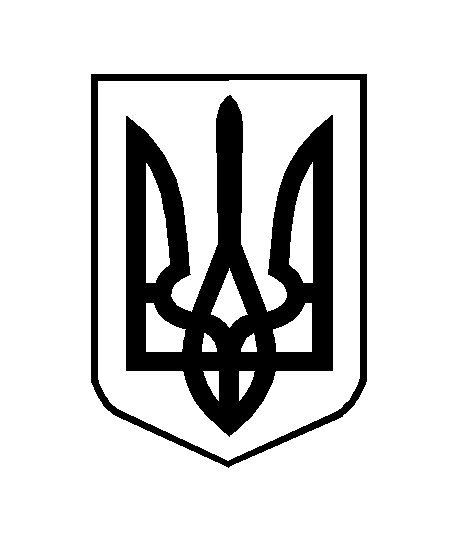 